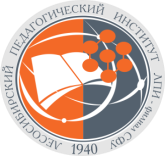 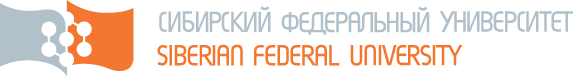 Сибирский федеральный университетЛесосибирский педагогический институт – филиал федерального государственного автономного образовательного учреждения высшего образования «Сибирский федеральный университет»ИНФОРМАЦИОННОЕ ПИСЬМОУважаемые коллеги!Приглашаем принять участие в работе V Всероссийской научно-практической конференции «Актуальные проблемы преподавания дисциплин естественнонаучного цикла» Сроки проведения конференции: 02 – 03 ноября 2021 г.Место проведения конференции: Лесосибирский педагогический институт – филиал Федерального государственного автономного образовательного учреждения высшего образования «Сибирский федеральный университет» (Красноярский край, г. Лесосибирск, ул. Победы, 42).К участию в конференции приглашаются ученые, преподаватели, аспираты, студенты российских и зарубежных образовательных организаций и учреждений, а также учителя общеобразовательных учреждений. Организаторы:Лесосибирский педагогический институт – филиал федерального государственного автономного образовательного учреждения высшего образования «Сибирский федеральный университет»кафедра высшей математики, информатики и естествознанияг. Лесосибирск, РоссияОфициальные языки конференции: русский, английский.Формат проведения конференции в 2021 году – очный, с использованием дистанционных технологий.В работе конференции планируется организация пленарной части, дискуссионных площадок, мастер-классов.На конференции предполагается обсудить широкий круг вопросов, связанных с исследованием возможных путей решения актуальных теоретических и практических проблем методики обучения дисциплин естественнонаучного цикла в школе и вузе, различные направления модернизации отечественного образования. Направления (секции) работы конференции:Современные тенденции изучения дисциплин естественнонаучного цикла в общеобразовательной школе.Современные подходы к обучению математике в условиях модернизации образования.Информационные технологии в образовании, науке и производстве.Современные цифровые решения в сфере образования.Программа конференции02 ноября 202111.30-12.00 – регистрация участников конференции12.00-14.00 – пленарное заседание14.00-17.00 – секционные заседания 03 ноября 202114.00-17.00 – секционные заседания, дискуссионные площадки, мастер-классы.По итогам работы V Всероссийской научно-практической конференции «Актуальные проблемы преподавания дисциплин естественнонаучного цикла» участники, выступившие с докладом получать сертификаты.Форма заявки на участие во V Всероссийской научно-практической конференции «Актуальные проблемы преподавания дисциплин естественнонаучного цикла»Тему доклада предоставить до 26 октября 2021 г. для подготовки программы  V Всероссийской научно-практической конференции «Актуальные проблемы преподавания дисциплин естественнонаучного цикла»: e-mail: anshub@mail.ru, 8-902-966-16-90 (Елисова Анна Петровна)Дополнительную информацию по конференции можно получить по e-mail: anshub@mail.ru, 8-902-966-16-90 (Елисова Анна Петровна)Будем признательны за распространение данной информации среди коллег!Фамилия Имя Отчество автора (ов)Место работы (полное наименование организации)ДолжностьУченая степень, ученое звание (при наличии)Курс, группа (для студентов, магистрантов)Тема доклада  (докладчик) / участникКонтактный телефон, эл. почта